Дорогой друг!Если ты попал в сложную или чрезвычайную ситуацию, ты можешь позвонить по номерам следующих телефонов:Полиция:	 02	 (020 с сотового телефона)Единый общероссийский номер «телефона
доверия» для детей, подростков и их
родителей:	 8-800-2000-122Органы опеки и попечительства: 	4-37-52Комиссия по делам несовершеннолетних и защите их прав: 4-72-15Памяткаюному гражданинуПростые правила безопасностиЗАПОМНИ ПРАВИЛА ПРОСТЫХ «НЕ»!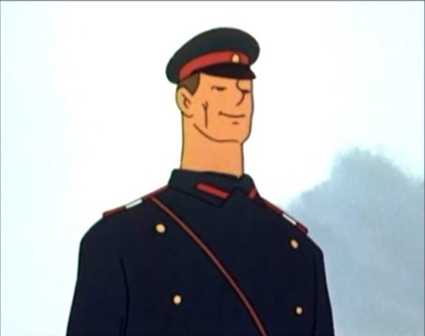 НЕ заходи в темный подъезд!Позвони родителям или тем, к кому ты пришел, и попроси встретить тебя.НЕ садись в лифт с незнакомцами!Если ты ждешь лифт, встань так, чтобы за спиной у тебя быта стена. Вместе с тобой в лифт хочет зайти незнакомец? Скажи, что ты забыт и тебя ждут у подъезда родители, но ни при каких условиях не входи с ним в кабину лифта, даже если человек показался тебе неопасным.НЕ лазай в подвалы и на чердаки!Если ты уходишь из дома, предупреди родных, куда и с кем ты идешь, в котором часу ты возвратишься обратно.НЕ садись в незнакомую машину!Даже если за рулем или в салоне сидит женщина. Не соглашайся на предложения покататься, ответь категорическим отказом.НЕ ходи по темным улицам один!Лучше выбрать соседнюю улицу, где установлены фонари и больше пешеходов. Если ты заметил, что тебя преследуют, ускорь шаг и иди к месту скопления людей.НЕ ходи никуда с незнакомцем!Не вступай в разговор, даже если незнакомец предлагает то, что тебе интересно (посмотреть мультик, поиграть в игры, купить игрушку, мороженое). Вежливо откажись и скажи, что сейчас к тебе подойдут твои родители.НЕ хвастайся дорогими вещами!Это может спровоцировать преступника. Лучше оставить дома дорогостоящий телефон, игрушки и т.д.ЕСЛИ ТЫ ОДИН ДОМА:Закрывай дверь на все замки!Стучат в дверь? Спроси, кто пришел. Посмотри в глазок. Что бы ни говорили незнакомцы (сотрудник полиции, работник почты, сосед) - не открывай дверь. Если тебя спрашивают, с кем ты находишься дома, ответь, что не один (папа спит, мама смотрит телевизор и т.д.)В ШКОЛЕ:Если в школе ты - объект вымогательств или тебя запугивают, оскорбляют, скажи об этом родителям или учителю!Если за тобой в школу пришел незнакомец и говорит, что его отправила твоя мама (папа, бабушка или другие родственники), и предлагает пойти с ним, ты должен отказаться? Сообщи учителю, что ты его не знаешь, попроси позвонить родителям?